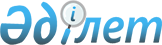 О внесении изменений и дополнений в решение Северо-Казахстанского областного маслихата от 13 декабря 2010 года N 30/2 "Об областном бюджете Северо-Казахстанской области на 2011-2013 годы"
					
			Утративший силу
			
			
		
					Решение маслихата Северо-Казахстанской области от 22 апреля 2011 года N 34/1. Зарегистрировано Департаментом юстиции Северо-Казахстанской области 12 мая 2011 года N 1779. Утратило силу - решением маслихата Северо-Казахстанской области от 24 февраля 2012 года N 2/12

      Сноска. Утратило силу - решением маслихата Северо-Казахстанской области от 24.02.2012 N 2/12      В соответствии со статьей 106 Бюджетного кодекса Республики Казахстан от 4 декабря 2008 года № 95-IV, подпунктом 1) пункта 1 статьи 6 Закона Республики Казахстан «О местном государственном управлении и самоуправлении в Республике Казахстан» от 23 января 2001 года № 148, постановлениями Правительства Республики Казахстан от 15 марта 2011 года № 257 «Об утверждении распределения и Правил использования средств на реализацию межсекторального и межведомственного взаимодействия по вопросам охраны здоровья граждан на 2011 год», от 7 апреля 2011 года № 391 «О внесении изменений и дополнений в постановление Правительства Республики Казахстан от 13 декабря 2010 года № 1350», от 13 апреля 2011 года № 411 «О выделении средств из резерва Правительства Республики Казахстан», областной маслихат РЕШИЛ:



      1. Внести в решение областного маслихата тридцатой сессии IV созыва от 13 декабря 2010 года № 30/2 «Об областном бюджете Северо-Казахстанской области на 2011-2013 годы» (зарегистрировано в Реестре государственной регистрации 18 января 2011 года № 1769, опубликовано в газетах «Солтүстік Қазақстан» от 25 января 2011 года, «Северный Казахстан» от 25 января 2011 года) следующие изменения и дополнения:

      в пункте 1:

      подпункте 1) 

      цифры «75 668 567,1» заменить цифрами «75 859 055,1»;

      цифры «8 148 954» заменить цифрами «8 305 735»;

      цифры «525 608» заменить цифрами «556 692»;

      цифры «66 994 005,1» заменить цифрами «66 996 628,1»;

      подпункте 2) 

      цифры «76 632 939,6» заменить цифрами «76 953 427,6»;

      подпункте 4) 

      цифры «130 000» заменить цифрами «0»;

      цифры «130 000» заменить цифрами «0»;

      пункт 7 дополнить подпунктом 30) следующего содержания:

      «30) 2 623 тыс. тенге – на реализацию социальных проектов на профилактику ВИЧ-инфекции среди лиц находящихся и освободившихся из мест лишения свободы.»;

      пункт 9 дополнить абзацем вторым следующего содержания:

      «по организации деятельности центров обслуживания населения – 336 304 тыс. тенге.»;

      в пункте 11:

      цифры «165 430» заменить цифрами «30 000»;

      приложение 1 к указанному решению изложить в новой редакции согласно приложению 1 к настоящему решению (прилагается).



      2. Настоящее решение вводится в действие с 1 января 2011 года.      Председатель XXXIV сессии                  Секретарь

      областного Маслихата                       областного Маслихата

      Г. Илдырымов                               К. Едресов

Приложение 1

к решению сессии областного маслихата

от 22 апреля 2011 года № 34/1Приложение 1

к решению сессии областного маслихата

от 13 декабря 2010 года № 30/2 Северо-Казахстанский областной бюджет на 2011 год
					© 2012. РГП на ПХВ «Институт законодательства и правовой информации Республики Казахстан» Министерства юстиции Республики Казахстан
				КатегорияКатегорияКатегорияКатегорияСумма,

тыс. тенгеКлассКлассКлассСумма,

тыс. тенгеПодклассПодклассСумма,

тыс. тенгеНаименованиеСумма,

тыс. тенге123451) Доходы75 859 055,11Налоговые поступления8 305 73501Подоходный налог7 261 3752Индивидуальный подоходный налог7 261 37505Внутренние налоги на товары, работы и услуги1 044 3603Поступления за использование природных и других ресурсов1 044 3602Неналоговые поступления556 69201Доходы от государственной собственности61 9961Поступления части чистого дохода государственных предприятий1 4005Доходы от аренды имущества, находящегося в государственной собственности25 0007Вознаграждения по кредитам, выданным из государственного бюджета35 59602Поступления от реализации товаров (работ, услуг) государственными учреждениями, финансируемыми из государственного бюджета20 0001Поступления от реализации товаров (работ, услуг) государственными учреждениями, финансируемыми из государственного бюджета20 00004Штрафы, пени, санкции, взыскания, налагаемые государственными учреждениями, финансируемыми из государственного бюджета, а также содержащимися и финансируемыми из бюджета (сметы расходов) Национального Банка Республики Казахстан413 9581Штрафы, пени, санкции, взыскания, налагаемые государственными учреждениями, финансируемыми из государственного бюджета, а также содержащимися и финансируемыми из бюджета (сметы расходов) Национального Банка Республики Казахстан, за исключением поступлений от предприятий нефтяного сектора 413 95806Прочие неналоговые поступления60 7381Прочие неналоговые поступления60 7384Поступления трансфертов66 996 628,101Трансферты из нижестоящих органов государственного управления282 435,12Трансферты из районных (городских) бюджетов282 435,102Трансферты из вышестоящих органов государственного управления66 714 1931Трансферты из республиканского бюджета66 714 193Функциональная группаФункциональная группаФункциональная группаФункциональная группаСумма,

тыс. тенгеАдминистраторАдминистраторАдминистраторСумма,

тыс. тенгеПрограммаПрограммаСумма,

тыс. тенгеНаименованиеСумма,

тыс. тенге123452) Затраты76 953 427,61Государственные услуги общего характера845 246110Аппарат маслихата области50 804001Услуги по обеспечению деятельности маслихата области50 804120Аппарат акима области437 062001Услуги по обеспечению деятельности акима области315 934003Организация деятельности центров обслуживания населения по предоставлению государственных услуг физическим и юридическим лицам по принципу «одного окна»95 128004Капитальные расходы государственных органов26 000257Управление финансов области247 461001Услуги по реализации государственной политики в области исполнения местного бюджета и управления коммунальной собственностью83 245009Организация приватизации коммунальной собственности3 442013Капитальные расходы государственных органов5 095113Целевые текущие трансферты из местных бюджетов1 679114Целевые трансферты на развитие из местных бюджетов154 000258Управление экономики и бюджетного планирования области109 919001Услуги по реализации государственной политики в области формирования и развития экономической политики, системы государственного планирования и управления области104 810005Капитальные расходы государственных органов5 1092Оборона63 070250Управление по мобилизационной подготовке, гражданской обороне, организации предупреждения и ликвидации аварий и стихийных бедствий области63 070001Услуги по реализации государственной политики на местном уровне в области мобилизационной подготовки, гражданской обороны, организации предупреждения и ликвидации аварий и стихийных бедствий22 554003Мероприятия в рамках исполнения всеобщей воинской обязанности17 344005Мобилизационная подготовка и мобилизация областного масштаба23 1723Общественный порядок, безопасность, правовая, судебная, уголовно-исполнительная деятельность3 365 422252Исполнительный орган внутренних дел, финансируемый из областного бюджета3 365 422001Услуги по реализации государственной политики в области обеспечения охраны общественного порядка и безопасности на территории области2 875 188003Поощрение граждан, участвующих в охране общественного порядка1 039006Капитальные расходы государственных органов342 000013Услуги по размещению лиц, не имеющих определенного места жительства и документов36 777014Организация содержания лиц, арестованных в административном порядке12 273015Организация содержания служебных животных51 709016Проведение операции «Мак»2 730018Обеспечение охраны общественного порядка во время проведений мероприятий международного значения за счет целевых трансфертов из республиканского бюджета34 257019Содержание, материально-техническое оснащение дополнительной штатной численности миграционной полиции, документирование оралманов7 316020Содержание и материально-техническое оснащение Центра временного размещения оралманов и Центра адаптации и интеграции оралманов2 1334Образование10 312 997,4252Исполнительный орган внутренних дел, финансируемый из областного бюджета36 195007Повышение квалификации и переподготовка кадров36 195253Управление здравоохранения области116 017003Повышение квалификации и переподготовка кадров13 209043Подготовка специалистов в организациях технического и профессионального, послесреднего образования60 972044Оказание социальной поддержки обучающимся по программам технического и профессионального, послесреднего образования41 836260Управление туризма, физической культуры и спорта области918 340006Дополнительное образование для детей и юношества по спорту754 872007Общеобразовательное обучение одаренных в спорте детей в специализированных организациях образования163 468261Управление образования области7 155 387001Услуги по реализации государственной политики на местном уровне в области образования72 312003Общеобразовательное обучение по специальным образовательным учебным программам1 123 944004Информатизация системы образования в областных государственных учреждениях образования 30 020005Приобретение и доставка учебников, учебно-методических комплексов для областных государственных учреждений образования14 946006Общеобразовательное обучение одаренных детей в специализированных организациях образования431 605007Проведение школьных олимпиад, внешкольных мероприятий и конкурсов областного масштаба102 365010Повышение квалификации и переподготовка кадров91 252011Обследование психического здоровья детей и подростков и оказание психолого-медико-педагогической консультативной помощи населению114 423013Капитальные расходы государственных органов2 200024Подготовка специалистов в организациях технического и профессионального образования2 335 560027Целевые текущие трансферты бюджетам районов (городов областного значения) на реализацию государственного образовательного заказа в дошкольных организациях образования831 019033Целевые текущие трансферты из республиканского бюджета бюджетам районов (городов областного значения) на ежемесячные выплаты денежных средств опекунам (попечителям) на содержание ребенка сироты (детей-сирот), и ребенка (детей), оставшегося без попечения родителей202 457034Обновление и переоборудование учебно-производственных мастерских, лабораторий учебных заведений технического и профессионального образования25 000035Приобретение учебного оборудования для повышения квалификации педагогических кадров28 000042Целевые текущие трансферты из республиканского бюджета бюджетам районов (городов областного значения) на обеспечение оборудованием, программным обеспечением детей-инвалидов, обучающихся на дому79 745045Целевые текущие трансферты из республиканского бюджета бюджетам районов (городов областного значения) на увеличение размера доплаты за квалификационную категорию, учителям школ и воспитателям дошкольных организаций образования195 839047Установление доплаты за организацию производственного обучения мастерам производственного обучения организаций технического и профессионального образования15 786048Целевые текущие трансферты бюджетам районов (городов областного значения) на оснащение учебным оборудованием кабинетов физики, химии, биологии в государственных учреждениях основного среднего и общего среднего образования200 753052Повышение квалификации, подготовка и переподготовка кадров в рамках реализации Программы занятости 2020361 115058Целевые текущие трансферты бюджетам районов (городов областного значения) на создание лингафонных и мультимедийных кабинетов в государственных учреждениях начального, основного среднего и общего среднего образования205 017113Целевые текущие трансферты из местных бюджетов692 029271Управление строительства области2 087 058,4008Целевые трансферты на развитие из областного бюджета бюджетам районов (городов областного значения) на строительство и реконструкцию объектов образования55 000037Строительство и реконструкция объектов образования2 032 058,45Здравоохранение12 562 231,1253Управление здравоохранения области12 373 862,7001Услуги по реализации государственной политики на местном уровне в области здравоохранения81 580005Производство крови, ее компонентов и препаратов для местных организаций здравоохранения248 671,7006Услуги по охране материнства и детства114 192007Пропаганда здорового образа жизни65 506008Реализация мероприятий по профилактике и борьбе со СПИД в Республике Казахстан30 070009Оказание медицинской помощи лицам, страдающим туберкулезом, инфекционными заболеваниями, психическими расстройствами и расстройствами поведения, в том числе связанные с употреблением психоактивных веществ2 742 030010Оказание амбулаторно-поликлинической помощи населению за исключением медицинской помощи, оказываемой из средств республиканского бюджета5 436 103011Оказание скорой медицинской помощи и санитарная авиация549 988012Реализация социальных проектов на профилактику ВИЧ-инфекции среди лиц находящихся и освободившихся из мест лишения свободы в рамках Государственной программы «Саламатты Қазақстан» на 2011-2015 годы2 623013Проведение патологоанатомического вскрытия36 494014Обеспечение лекарственными средствами и специализированными продуктами детского и лечебного питания отдельных категорий населения на амбулаторном уровне651 186016Обеспечение граждан бесплатным или льготным проездом за пределы населенного пункта на лечение21 987017Приобретение тест-систем для проведения дозорного эпидемиологического надзора896018Информационно-аналитические услуги в области здравоохранения24 459019Обеспечение больных туберкулезом противотуберкулезными препаратами 76 349020Обеспечение больных диабетом противодиабетическими препаратами360 148021Обеспечение онкологических больных химиопрепаратами298 361022Обеспечение больных с хронической почечной недостаточностью, миастенией, а также больных после трансплантации почек лекарственными средствами73 651026Обеспечение факторами свертывания крови при лечении взрослых, больных гемофилией179 567027Централизованный закуп вакцин и других медицинских иммунобиологических препаратов для проведения иммунопрофилактики населения234 459029Областные базы спецмедснабжения24 405030Капитальные расходы государственных органов здравоохранения 1 268033Капитальные расходы медицинских организаций здравоохранения1 106 328036Обеспечение тромболитическими препаратами больных с острым инфарктом миокарда13 541271Управление строительства области188 368,4038Строительство и реконструкция объектов здравоохранения188 368,46Социальная помощь и социальное обеспечение2 791 129256Управление координации занятости и социальных программ области2 122 478001Услуги по реализации государственной политики на местном уровне в области обеспечения занятости и реализации социальных программ для населения73 608002Предоставление специальных социальных услуг для престарелых и инвалидов в медико-социальных учреждениях (организациях) общего типа341 557003Социальная поддержка инвалидов144 111007Капитальные расходы государственных органов2 880012Предоставление специальных социальных услуг для детей-инвалидов в государственных медико-социальных учреждениях (организациях) для детей с нарушениями функций опорно-двигательного аппарата58 711013Предоставление специальных социальных услуг для инвалидов с психоневрологическими заболеваниями, в психоневрологических медико-социальных учреждениях (организациях)716 660014Предоставление специальных социальных услуг для престарелых, инвалидов, в том числе детей-инвалидов, в реабилитационных центрах25 334015Предоставление специальных социальных услуг для детей-инвалидов с психоневрологическими патологиями в детских психоневрологических медико-социальных учреждениях (организациях)172 058017Целевые текущие трансферты бюджетам районов (городов областного значения) на введение стандартов специальных социальных услуг19 631018Размещение государственного социального заказа в неправительственном секторе за счет целевых трансферов из республиканского бюджета3 531037Целевые текущие трансферты из республиканского бюджета бюджетам районов (городов областного значения) на реализацию мероприятий Программы занятости 2020164 397113Целевые текущие трансферты из местных бюджетов400 000261Управление образования области659 896015Социальное обеспечение сирот, детей, оставшихся без попечения родителей632 152037Социальная реабилитация27 744265Управление предпринимательства и промышленности области8 755018Обучение предпринимательству участников Программы занятости 20208 7557Жилищно-коммунальное хозяйство4 758 475271Управление строительства области2 234 266014Целевые трансферты на развитие из республиканского бюджета бюджетам районов (городов областного значения) на строительство и (или) приобретение жилья государственного коммунального жилищного фонда588 000027Целевые трансферты на развитие из республиканского бюджета бюджетам районов (городов областного значения) на развитие, обустройство и (или) приобретение инженерно-

коммуникационной инфраструктуры1 159 366030Развитие объектов коммунального хозяйства130 000056Целевые трансферты на развитие из республиканского бюджета бюджетам районов (городов областного значения) на развитие инженерно-коммуникационной инфраструктуры в рамках Программы занятости 2020356 900279Управление энергетики и коммунального хозяйства области2 524 209001Услуги по реализации государственной политики на местном уровне в области энергетики и коммунального хозяйства30 816010Целевые трансферты на развитие бюджетам районов (городов областного значения) на развитие системы водоснабжения1 956 690014Целевые трансферты на развитие бюджетам районов (городов областного значения) на развитие коммунального хозяйства309 890113Целевые текущие трансферты из местных бюджетов100 000114Целевые трансферты на развитие из местных бюджетов126 8138Культура, спорт, туризм и информационное пространство1 845 701259Управление архивов и документации области162 130001Услуги по реализации государственной политики на местном уровне по управлению архивным делом14 358002Обеспечение сохранности архивного фонда147 772260Управление туризма, физической культуры и спорта области461 045001Услуги по реализации государственной политики на местном уровне в сфере туризма, физической культуры и спорта31 763003Проведение спортивных соревнований на областном уровне55 443004Подготовка и участие членов областных сборных команд по различным видам спорта на республиканских и международных спортивных соревнованиях369 629013Регулирование туристской деятельности4 210262Управление культуры области721 857001Услуги по реализации государственной политики на местном уровне в области культуры37 163003Поддержка культурно-досуговой работы59 373005Обеспечение сохранности историко-

культурного наследия и доступа к ним119 447007Поддержка театрального и музыкального искусства366 489008Обеспечение функционирования областных библиотек96 059113Целевые текущие трансферты из местных бюджетов43 326263Управление внутренней политики области 351 431001Услуги по реализации государственной, внутренней политики на местном уровне 71 004003Реализация региональных программ в сфере молодежной политики18 828005Капитальные расходы государственных органов2 000007Услуги по проведению государственной информационной политики 259 599264Управление по развитию языков области59 238001Услуги по реализации государственной политики на местном уровне в области развития языков27 421002Развитие государственного языка и других языков народа Казахстана31 217003Капитальные расходы государственных органов600271Управление строительства области90 000017Развитие объектов спорта и туризма30 000042Целевые трансферты на развитие бюджетам районов (городов областного значения) на развитие объектов культуры 60 00010Сельское, водное, лесное, рыбное хозяйство, особо охраняемые природные территории, охрана окружающей среды и животного мира, земельные отношения11 355 584251Управление земельных отношений области30 537001Услуги по реализации государственной политики в области регулирования земельных отношений на территории области30 537254Управление природных ресурсов и регулирования природопользования области580 307001Услуги по реализации государственной политики в сфере охраны окружающей среды на местном уровне58 161005Охрана, защита, воспроизводство лесов и лесоразведение506 988006Охрана животного мира12 158008Мероприятия по охране окружающей среды3 000255Управление сельского хозяйства области8 053 820001Услуги по реализации государственной политики на местном уровне в сфере сельского хозяйства71 756002Поддержка семеноводства384 897003Капитальные расходы государственных органов22 232009Субсидирование стоимости услуг по подаче питьевой воды из особо важных групповых и локальных систем водоснабжения, являющихся безальтернативными источниками питьевого водоснабжения1 036 845010Государственная поддержка племенного животноводства 621 903011Поддержка повышения урожайности и качества производимых сельскохозяйственных культур 1 418 401013Повышение продуктивности и качества продукции животноводства1 105 866020Удешевление стоимости горюче-смазочных материалов и других товарно-материальных ценностей, необходимых для проведения весенне-полевых и уборочных работ 3 046 512026Целевые текущие трансферты бюджетам районов (городов областного значения) на проведение противоэпизоотических мероприятий173 742028Услуги по транспортировке ветеринарных препаратов до пункта временного хранения2 141031Централизованный закуп изделий и атрибутов ветеринарного назначения для проведения идентификации сельскохозяйственных животных, ветеринарного паспорта на животное и их транспортировка (доставка) местным исполнительным органам районов (городов областного значения)97 109099Целевые текущие трансферты бюджетам районов (городов областного значения) на реализацию мер по оказанию социальной поддержки специалистов социальной сферы сельских населенных пунктов72 416271Управление строительства области2 690 920022Развитие объектов охраны окружающей среды147 331029Целевые трансферты на развитие бюджетам районов (городов областного значения) на развитие системы водоснабжения2 543 58911Промышленность, архитектурная, градостроительная и строительная деятельность1 543 179267Управление государственного архитектурно-строительного контроля области26 744001Услуги по реализации государственной политики на местном уровне в сфере государственного архитектурно-строительного контроля24 716003Капитальные расходы государственных органов2 028271Управление строительства области 1 503 229001Услуги по реализации государственной политики на местном уровне в области строительства36 469005Капитальные расходы государственных органов1 626114Целевые трансферты на развитие из местных бюджетов1 465 134272Управление архитектуры и градостроительства области13 206001Услуги по реализации государственной политики в области архитектуры и градостроительства на местном уровне12 726004Капитальные расходы государственных органов48012Транспорт и коммуникации2 199 233268Управление пассажирского транспорта и автомобильных дорог области2 199 233001Услуги по реализации государственной политики на местном уровне в области транспорта и коммуникаций 39 873002Развитие транспортной инфраструктуры718 191003Обеспечение функционирования автомобильных дорог1 402 457005Субсидирование пассажирских перевозок по социально значимым межрайонным (междугородним) сообщениям25 000011Капитальные расходы государственных органов1 752113Целевые текущие трансферты из местных бюджетов11 96013Прочие1 557 926,7256Управление координации занятости и социальных программ области111 072009Целевые текущие трансферты из республиканского бюджета бюджетам района (городов областного значения) на поддержку частного предпринимательства в рамках программы «Дорожная карта бизнеса - 2020»111 072265Управление предпринимательства и промышленности области768 668001Услуги по реализации государственной политики на местном уровне в области развития предпринимательства и промышленности49 865002Капитальные расходы государственных органов3 067004Поддержка частного предпринимательства в рамках программы «Дорожная карта бизнеса - 2020»6 000007Реализация Стратегии индустриально-инновационного развития4 308011Поддержка предпринимательской деятельности4 394014Субсидирование процентной ставки по кредитам в рамках программы «Дорожная карта бизнеса - 2020»599 080015Частичное гарантирование кредитов малому и среднему бизнесу в рамках программы «Дорожная карта бизнеса - 2020»71 474016Сервисная поддержка ведения бизнеса в рамках программы «Дорожная карта бизнеса - 2020»30 480257Управление финансов области30 000012Резерв местного исполнительного органа области30 000258Управление экономики и бюджетного планирования области5 000003Разработка технико-экономического обоснования местных бюджетных инвестиционных проектов и концессионных проектов и проведение его экспертизы5 000279Управление энергетики и коммунального хозяйства области643 186,7024Развитие индустриальной инфраструктуры в рамках программы «Дорожная карта бизнеса - 2020»643 186,715Трансферты23 753 233,4257Управление финансов области 23 753 233,4007Субвенции22 569 861011Возврат неиспользованных (недоиспользованных) целевых трансфертов745 037,1017Возврат, использованных не по целевому назначению целевых трансфертов184,3024Целевые текущие трансферты в вышестоящие бюджеты в связи с передачей функций государственных органов из нижестоящего уровня государственного управления в вышестоящий338 151029Целевые текущие трансферты областным бюджетам, бюджетам городов Астаны и Алматы в случаях возникновения чрезвычайных ситуаций природного и техногенного характера, угрожающих политической, экономической и социальной стабильности административно-территориальной единицы, жизни и здоровью людей, проведения мероприятий общереспубликанского либо международного значения100 0003) Чистое бюджетное кредитование2 189 607,6Бюджетные кредиты2 695 9267Жилищно-коммунальное хозяйство2 011 663271Управление строительства области2 011 663009Кредитование бюджетов районов (городов областного значения) на строительство и (или) приобретение жилья2 011 66310Сельское, водное, лесное, рыбное хозяйство, особо охраняемые природные территории, охрана окружающей среды и животного мира, земельные отношения484 263255Управление сельского хозяйства области484 263025Бюджетные кредиты местным исполнительным органам для реализации мер социальной поддержки специалистов социальной сферы сельских населенных пунктов484 26313Прочие200 000265Управление предпринимательства и промышленности области200 000009Предоставление бюджетных кредитов для содействия развитию предпринимательства на селе в рамках Программы занятости 2020200 000КатегорияКатегорияКатегорияКатегорияСумма,

тыс. тенгеКлассКлассКлассСумма,

тыс. тенгеПодклассПодклассСумма,

тыс. тенгеНаименованиеСумма,

тыс. тенге5Погашение бюджетных кредитов506 318,401Погашение бюджетных кредитов506 318,41Погашение бюджетных кредитов, выданных из государственного бюджета506 318,12Возврат сумм неиспользованных бюджетных кредитов0,3Функциональная группаФункциональная группаФункциональная группаФункциональная группаСумма,

тыс. тенгеАдминистраторАдминистраторАдминистраторСумма,

тыс. тенгеПрограммаПрограммаСумма,

тыс. тенгеНаименованиеСумма,

тыс. тенге4) Сальдо по операциям с финансовыми активами05) Дефицит (профицит) бюджета-3 283 980,16) Финансирование дефицита 3 283 980,1(использование профицита) бюджета7Поступления займов2 695 92601Внутренние государственные займы2 695 9262Договоры займа2 695 926Функциональная группаФункциональная группаФункциональная группаФункциональная группаСумма,

тыс. тенгеАдминистраторАдминистраторАдминистраторСумма,

тыс. тенгеПрограммаПрограммаСумма,

тыс. тенгеНаименованиеСумма,

тыс. тенге16Погашение займов298 068,4257Управление финансов области 298 068,4015Погашение долга местного исполнительного органа298 068,1018Возврат неиспользованных бюджетных кредитов, выданных из республиканского бюджета0,3КатегорияКатегорияКатегорияКатегорияСумма,

тыс. тенгеКлассКлассКлассСумма,

тыс. тенгеПодклассПодклассСумма,

тыс. тенгеНаименованиеСумма,

тыс. тенге8Используемые остатки бюджетных средств886 122,501Остатки бюджетных средств886 122,51Свободные остатки бюджетных средств886 122,5